 SERVICE CIVIQUE 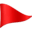 Tu souhaites contribuer à la vie d’un café qui bouge, qui met en place plein de projets, culture, art vivant, balade, numérique pour tous ? 1000 vies est fait pour toi. Tu peux rejoindre notre team. Quand ? dès que possible 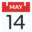 Combien de temps ? 28h par semaine pour 8 mois 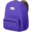 Les horaires ? 14h - 19h30 du mercredi au samedi. Jusqu'à 21h30 les vendredis.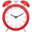 Où ? 24 avenue Foch à Saint Genis Laval.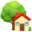 Pourquoi ? Faire le lien entre les visiteurs du café pour favoriser la rencontre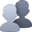 Animer des ateliers ponctuels ou réguliers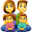 Accompagner les seniors sur le numérique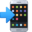 Soutenir l’accueil des adhérents ou des nouveaux arrivants, pour présenter l’association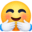 Aider à tenir le café au quotidien, contribuer à la vie de l’association et apprendre à communiquer sur des projets variés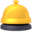 Et grâce à cette expérience au-delà de tes apprentissages en barista et animation, tu découvriras le monde associatif, tu aideras à renouer le lien social pour lutter contre l'isolement.Si ça te tente, clique sur le lien : https://www.service-civique.gouv.fr/trouver-ma-mission/favoriser-les-liens-intergenerationnels-au-sein-dun-cafe-associatif-5-62fdfe955ba510793f6652b9